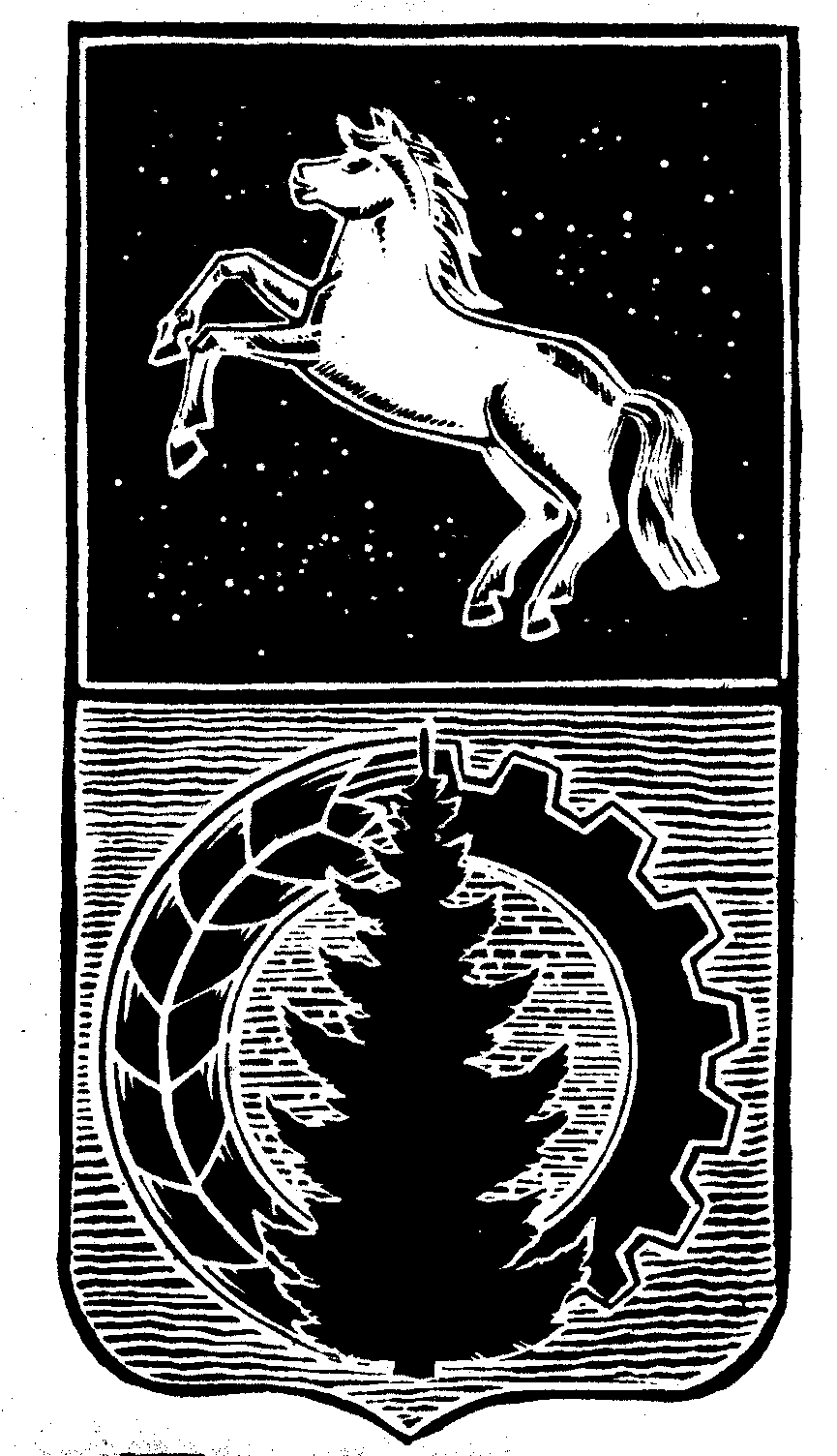 КОНТРОЛЬНО-СЧЁТНЫЙ  ОРГАНДУМЫ  АСИНОВСКОГО  РАЙОНАЗАКЛЮЧЕНИЕна проект постановления администрации Асиновского района «О внесении изменений в постановление администрации Асиновского района от 09.11.2015 № 1712 «Об утверждении муниципальной программы «Социально – демографическое развитие Асиновского района Томской области на 2016 – 2021 годы»г. Асино									       21.03.2019 годаКонтрольно-счетным органом Думы Асиновского района в соответствии со ст. 10 решения Думы Асиновского района от 16.12.2011г № 104 «Об утверждении Положения «О Контрольно-счетном органе Думы Асиновского района» рассмотрен представленный проект постановления администрации Асиновского района «О внесении изменений в постановление администрации Асиновского района от 09.11.2015 № 1712 «Об утверждении муниципальной программы «Социально – демографическое развитие Асиновского района Томской области на 2016 – 2021 годы».Экспертиза проекта постановления администрации Асиновского района «О внесении изменений в постановление администрации Асиновского района от 09.11.2015 № 1712 «Об утверждении муниципальной программы «Социально – демографическое развитие Асиновского района Томской области на 2016 – 2021 годы» проведена в период с 27 февраля 2019 года по 21 марта 2019 года в соответствии со статьёй 157 Бюджетного Кодекса, статьей 9 Федерального закона от 07.02.2011 № 6-ФЗ «Об общих принципах организации и деятельности контрольно – счетных органов субъектов РФ и муниципальных образований», пунктом 7 части 1 статьи 4 Положения о Контрольно-счетном органе муниципального образования «Асиновский район», утвержденного решением Думы Асиновского района от 16.12.2011 № 104, в целях определения соответствия муниципального правового акта бюджетному законодательству и на основании пункта 12.1 плана контрольных и экспертно-аналитических мероприятий Контрольно-счетного органа Думы Асиновского района на 2019 год, утвержденного распоряжением председателя Контрольно-счетного органа Думы Асиновского района от 28.12.2018 № 95, распоряжения председателя Контрольно-счетного органа  на проведение контрольного мероприятия от 27.02.2019 № 8.Должностные лица, осуществлявшие экспертизу:Аудитор Контрольно-счётного органа Думы Асиновского района Белых Т. В.Согласно представленного проекта Постановления, внесены следующие изменения в муниципальную программу «Социально – демографическое развитие Асиновского района Томской области на 2016 – 2021 годы» (далее – МП):В Паспорте МП, в разделах «Объемы и источники финансирования МП (с детализацией по годам реализации, тыс. рублей)» изменен общий объем финансовых средств, а именно уменьшен с 14 457,0 тыс. рублей до 13 085,43 тыс. рублей, в том числе:- на 2016 год объем финансовых средств без изменений 2 295,00 тыс. рублей, из них за счет средств федерального бюджета 0,00 тыс. рублей, за счет средств областного бюджета 0,00 тыс. рублей, за счет средств местного бюджета без изменений 2 295,00 тыс. рублей, за счет средств внебюджетных источников 0,0 тыс. рублей;- на 2017 год объем финансовых средств без изменений 2 262,00 тыс. рублей, из них за счет средств федерального бюджета 0,00 тыс. рублей, за счет средств областного бюджета 0,00 тыс. рублей, за счет средств местного бюджета 2 262,00 тыс. рублей, за счет средств внебюджетных источников 0,0 тыс. рублей;- на 2018 год объем финансовых средств увеличен с 2 450,0 тыс. рублей до 2 613,40 тыс. рублей, из них за счет средств федерального бюджета без изменений 0,00 тыс. рублей, за счет средств областного бюджета 0,00 тыс. рублей, за счет средств местного бюджета увеличен с 2 450,00 тыс. рублей до 2 613,00 тыс. рублей, за счет средств внебюджетных источников 0,0 тыс. рублей;- на 2019 год объем финансовых средств уменьшен с 2 360,00 тыс. рублей до 2 009,63 тыс. рублей, из них за счет средств федерального бюджета 0,00 тыс. рублей, за счет средств областного бюджета 0,00 тыс. рублей, за счет средств местного бюджета уменьшен с 2 360,00 тыс. рублей до 2 009,63 тыс. рублей, за счет средств внебюджетных источников 0,0 тыс. рублей;- на 2020 год объем финансовых средств уменьшен с 2 520,00 тыс. рублей до 1 927,70 тыс. рублей, из них за счет средств федерального бюджета 0,00 тыс. рублей, за счет средств областного бюджета 0,00 тыс. рублей, за счет средств местного бюджета уменьшен с 2 520,00 тыс. рублей до 1 927,70 тыс. рублей, за счет средств внебюджетных источников 0,0 тыс. рублей;- на 2021 год объем финансовых средств уменьшен с 2 570,00 тыс. рублей до 1 977,70 тыс. рублей, из них за счет средств федерального бюджета 0,00 тыс. рублей, за счет средств областного бюджета 0,00 тыс. рублей, за счет средств местного бюджета уменьшен с 2 570,00 тыс. рублей до 1 977,70 тыс. рублей, за счет средств внебюджетных источников 0,0 тыс. рублей;В таблицы МП, в таблицы муниципальных подпрограмм внесены изменения с учетом изменения объема финансирования муниципальной программы.По итогам рассмотрения проекта постановления администрации Асиновского района «О внесении изменений в постановление администрации Асиновского района от 09.11.2015 № 1712 «Об утверждении муниципальной программы «Социально – демографическое развитие Асиновского района Томской области на 2016 – 2021 годы Контрольно-счетный орган Думы Асиновского района сообщает, что данный проект Постановления может быть принят в предложенной редакции.Аудитор		_______________		                              _Т.В. Белых___		                                (подпись)				                                      (инициалы и фамилия)